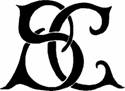 Schubert Club AwardsLevel _________Student Name ____________________ Age ________ Years of study _______Composition __________________________________________________ Accuracy (continuity, rhythm, memorization)          Excellent      Good     Needs improvementTechnique (facility, tone production, pedaling)Musicianship (phrasing, articulation, dynamics)Interpretation (style, imagination, sensitivity)Stage presenceAdjudicator _________________________________